(Ley 4973 y modif. 10469 y Ley 11273-Régimen de Acumulación de Cargos y Funciones del Personal Docente y Asistentes Escolares del Ministerio de Educación)Fecha:	/	/		Apellido y Nombre: _ _ _ _ _ _ _ _ _ _ _ _ _ _ _ _ _ _ _ _ _ _ _	Firma: _ _ _ _ _ _ _ _ _ _ _ _ _ _ _Declarar otros cargos que desempeñe como docente, administrativo, político, etc. en la Nación, Provincia, Municipal, Orden Privado, etc. y si sobre ellos hace uso de licencia sin sueldo.Ministerio o Repartición: 	 	Se percibe beneficio de jubilación nacional, provincial o municipal, pensión o activo.Observación:  	Lugar y Fecha: 	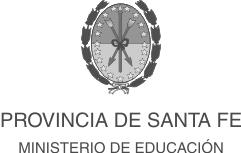 DIRECCIÓN GENERAL DE RECURSOS HUMANOSCertificación de Desempeños de Cargos y /u Horas CátedrasAÑO 2021Apellidos: Apellidos: Apellidos: Apellidos: Apellidos: Apellidos: Apellidos: Apellidos: Apellidos: Domicilio Particular: Domicilio Particular: Domicilio Particular: Domicilio Particular: Domicilio Particular: Domicilio Particular: Domicilio Particular: Domicilio Particular: Domicilio Particular: Domicilio Particular: Domicilio Particular: Nombres: Nombres: Nombres: Nombres: Nombres: Nombres: Nombres: Nombres: Nombres: Localidad: Localidad: Localidad: Localidad: Localidad: Localidad: Localidad: Localidad: Localidad: Localidad: Localidad: DNI: DNI: DNI: DNI: DNI: DNI: DNI: DNI: DNI: Teléfono: Teléfono: Teléfono: Teléfono: Teléfono: Celular: Celular: Celular: Celular: Celular: Celular: Celular: Correo Electrónico: Correo Electrónico: Correo Electrónico: Correo Electrónico: Correo Electrónico: Correo Electrónico: Correo Electrónico: Correo Electrónico: Correo Electrónico: Correo Electrónico: Correo Electrónico: Datos del EstablecimientoDatos del EstablecimientoDatos del EstablecimientoDatos del EstablecimientoDatos del cargoDatos del cargoDatos del cargoDatos del cargoHorario de prestación de serviciosHorario de prestación de serviciosHorario de prestación de serviciosHorario de prestación de serviciosHorario de prestación de serviciosSituación de RevistaSituación de RevistaLicenciasLicenciasLicenciasLicenciasAval Directivos y/o SupervisorRegiónTipoN°LocalidadDenominaciónID SARHCursoTurnoLunesMartesMiércolesJuevesViernesSituación de RevistaSituación de RevistaArtículoCant. Hs.DesdeHastaSello y FirmaDe:De:De:De:De:A:A:A:A:A:De:De:De:De:De:A:A:A:A:A:De:De:De:De:De:A:A:A:A:A:De:De:De:De:De:A:A:A:A:A:De:De:De:De:De:A:A:A:A:A:De:De:De:De:De:A:A:A:A:A:De:De:De:De:De:A:A:A:A:A:CargosHorario de prestación de serviciosHorario de prestación de serviciosHorario de prestación de serviciosHorario de prestación de serviciosHorario de prestación de serviciosObservacionesCargosLunesMartesMiércolesJuevesViernesObservacionesLEYCargo en que obtuvo la jubilaciónApellido y Nombre AclaradosFirma